            Vadovaudamasi Lietuvos Respublikos vietos savivaldos įstatymo 16 straipsnio 2 dalies 40 punktu, atsižvelgdama į Pagėgių savivaldybės 2011−2021 metų strateginį plėtros planą, patvirtintą Pagėgių savivaldybės tarybos 2011 m. kovo 24 d. sprendimu Nr. T-1020 „Dėl Pagėgių savivaldybės strateginio plėtros plano 2011−2021 metams patvirtinimo“, Pagėgių savivaldybės taryba n u s p r e n d ž i a:Pritarti paraiškos „Mokyklų ugdymo proceso modernizavimas Pagėgių savivaldybės mokyklose“ rengimui, projekto veiklų vykdymui ir lėšų skyrimui, pagal 2014−2020 m. ES fondų investicijų veiksmų programos 9 prioriteto „Visuomenės švietimas ir žmogiškųjų išteklių potencialo didinimas“ 09.2.1-ESFA-K-728 priemonę „Ikimokyklinio ir bendrojo ugdymo mokyklų veiklos tobulinimas“.Įgalioti Vilkyškių Johaneso Bobrovskio gimnaziją būti paraiškos teikėju.Įgalioti Pagėgių savivaldybės Vilkyškių Johaneso Bobrovskio gimnazijos direktorių pasirašyti rengiamo projekto dokumentus bei paramos sutartį.Numatyti 2018–2019 m. Pagėgių savivaldybės biudžete Vilkyškių Johaneso Bobrovskio gimnazijos planuojamam vykdyti projektui 2 procentus piniginių lėšų nuo bendros projekto vertės, kaip nuosavą paraiškos teikėjo indėlį. Sprendimą paskelbti Teisės aktų registre ir Pagėgių savivaldybės interneto svetainėje  www.pagegiai.lt.            Šis sprendimas gali būti skundžiamas Lietuvos Respublikos administracinių bylų teisenos įstatymo nustatyta tvarka.SUDERINTA:Administracijos direktorė                                     	                         Dainora ButvydienėBendrojo ir juridinio skyriaus vyriausiasis specialistas                      Valdas Vytuvis                  Finansų skyriaus vedėja	   Rūta FridrikienėKalbos ir archyvo tvarkytoja                                                               Laimutė Mickevičienė ParengėStrateginio planavimo skyriaus vedėjo pavaduotoja	 Loreta RazutienėPagėgių savivaldybės tarybosveiklos reglamento2 priedas(pavyzdys)DĖL PRITARIMO PARAIŠKOS „MOKYKLŲ UGDYMO PROCESO MODERNIZAVIMAS, PAGĖGIŲ SAVIVALDYBĖS MOKYKLOSE“ RENGIMUI, PROJEKTŲ VEIKLŲ VYKDYMUI IR LĖŠŲ SKYRIMUI ____________________________________________________________(Tarybos sprendimo projekto pavadinimas)AIŠKINAMASIS RAŠTAS2017-06-13(Data)Parengto projekto tikslai ir uždaviniaiTikslas - pritarti projekto „Mokyklų ugdymo proceso modernizavimas, Pagėgių savivaldybės mokyklose“ paraiškos rengimui, projekto veiklų vykdymui ir finansavimo skyrimui.Uždavinys – prisidėti prie ugdymo procesų modernizavimo Pagėgių savivaldybės Pagėgių Algimanto Mackaus, Vilkyškių Johaneso Bobrovskio gimnazijų, Stoniškių pagrindinės mokyklos, Natkiškių Zosės Petraitienės ir Piktupėnų pagrindinėse mokyklose.Kaip šiuo metu yra sureguliuoti projekte aptarti klausimaiSprendimo projekto rengimą įtakoja Lietuvos Respublikos vietos savivaldos įstatymo 16 straipsnio 2 dalies 40 punktas, Pagėgių savivaldybės 2016−2018 metų strateginio veiklos planas (2 programa), patvirtintas Pagėgių savivaldybės tarybos 2016 m. vasario 18 d. sprendimu Nr. T-41, bei 2014−2020 m. ES fondų investicijų veiksmų programos 9 prioritetas „Visuomenės švietimas ir žmogiškųjų išteklių potencialo didinimas“ ir prioriteto priemonė „Ikimokyklinio ir bendrojo ugdymo mokyklų veiklos tobulinimas“.Kokių teigiamų rezultatų laukiamaĮgyvendinus projektą Mokyklų ugdymo proceso modernizavimas, Pagėgių savivaldybės mokyklose“ tikimąsi: Pagerinti 8-tų klasių mokinių pažangumą, įsigijus ir įdiegus e priemones bei apmokius dalykų mokytojus, pažangių dėstymo metodų.Galimos neigiamos priimto projekto pasekmės ir kokių priemonių reikėtų imtis, kad tokių pasekmių būtų išvengta.Neigiamų projekto pasekmių nenumatoma.Kokius galiojančius aktus (tarybos, mero, savivaldybės administracijos direktoriaus) reikėtų pakeisti ir panaikinti, priėmus sprendimą pagal teikiamą projektą.NenumatomaJeigu priimtam sprendimui reikės kito tarybos sprendimo, mero potvarkio ar administracijos direktoriaus įsakymo, kas ir kada juos turėtų parengti.Nenumatoma Ar reikalinga atlikti sprendimo projekto antikorupcinį vertinimąTaip.Sprendimo vykdytojai ir įvykdymo terminai, lėšų, reikalingų sprendimuiįgyvendinti, poreikis (jeigu tai numatoma – derinti su Finansų skyriumi)Projekto vykdytojas - Pagėgių savivaldybės Vilkyškių Johaneso Bobrovskio gimnazija kartu su  Algimanto Mackaus gimnazija, Stoniškių pagrindine, Natkiškių Zosės Petraitienės ir Piktupėnų pagrindinėmis mokyklomis.Projekto rengimo metu gauti specialistų vertinimai ir išvados, ekonominiai apskaičiavimai (sąmatos)  ir konkretūs finansavimo šaltiniaiProjektui įgyvendinti reikalingos veiklos planuojamos, o lėšos skaičiuojamos. Maksimalus projekto dydis, dalyvaujant 5 mokykloms – 115 500 Eurų.   Finansavimo Šaltiniai – ES parama-98 proc; savivaldybės biudžeto lėšos – 2proc. nuo bendros projekto vertės, kaip nuosavas indėlis paraiškos parengimo išlaidos.  Projekto rengėjas ar rengėjų grupė.Strateginio planavimo ir investicijų skyriaus vedėjo pavaduotoja Loreta Razutienė.Kiti, rengėjo nuomone,  reikalingi pagrindimai ir paaiškinimai.Nėra.Strateginio planavimo ir investicijų skyriaus vedėjo pavaduotoja                _______________			Loreta Razutienė(Rengėjo pareigos)	                             (Parašas)		                       (Rengėjo varas, pavardė)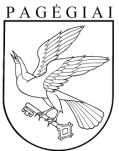 Pagėgių savivaldybės tarybasprendimasDĖL PRITARIMO PARAIŠKOS „MOKYKLŲ UGDYMO PROCESO MODERNIZAVIMAS PAGĖGIŲ SAVIVALDYBĖS MOKYKLOSE“ RENGIMUI, PROJEKTO VEIKLŲ VYKDYMUI IR LĖŠŲ SKYRIMUI2017 m. birželio 14 d. Nr. T1-110Pagėgiai